Hobhàn hobhàn ars’ an cù beagHoe-van hoe-van arsh an Koo bekHobhàn hobhàn ars’ an cù beagHoe-van hoe-van arsh an Koo bek‘S minig a bha sinn ars’ an cù bànSmeen-ek a va sheen arsh an koo baanSiubhal na h-àirigh ars an cù beagShoo-il na haree arsh an koo bekHobhàn hobhàn sinn ars’ an cù bànHoe-van hoe-van arsh an koo baan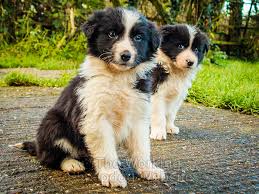 